7º ano do Ensino Fundamental II Professor: Rute Lucio de Muñoz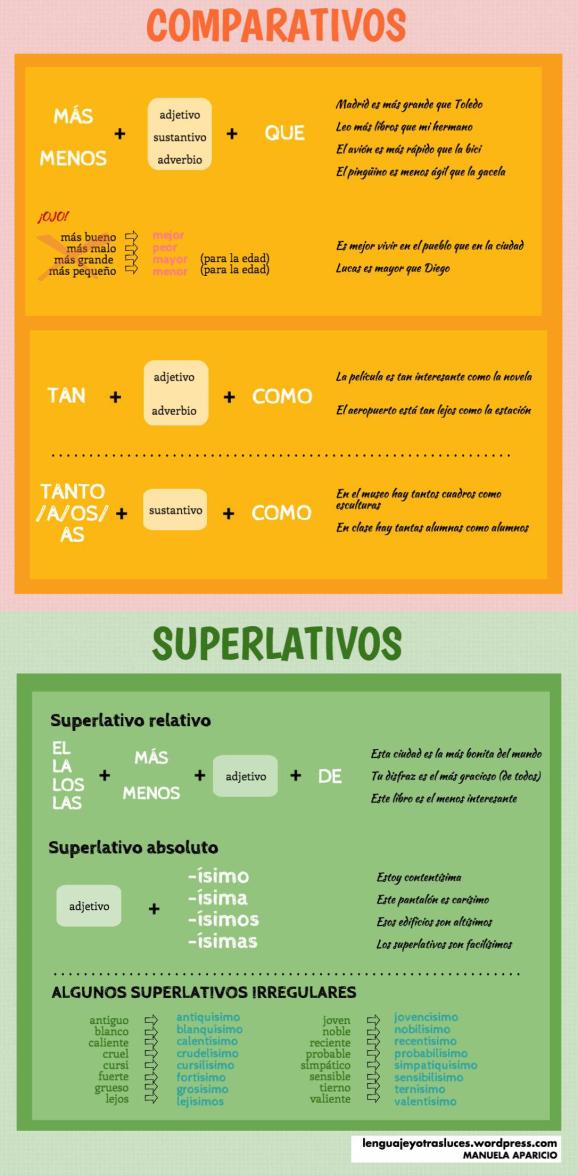 Assim fica mais fácil??????O grau comparativo em espanhol é igual ao português. Dessa forma temos:Comparação de igualdade (comparativo de igualdad).Comparação de inferioridade (comparativo de inferioridad).Comparação de superioridade (comparativo de superioridad).Vamos, primeiramente, ver o comparativo de igualdad.É formado por tan+adjetivo+como e pode ser traduzido por tão+adjetivo+como ou tão+adjetivo+quanto.Los coches alemanes son tan caros como los ingleses. (Os carros alemães são tão caros quanto os ingleses.)Estos pasteles no son tan buenos como ésos. (Estes bolos não são tão bons quanto esses.)comparativo de inferioridad.É formado por menos+adjetivo+que e pode ser traduzido  por menos+adjetivo+que ou menos+adjetivo+do que.Tereza es menos simpática (que Carmen). (Tereza é menos simpática [que Carmen]).comparativo de superioridad.É formado por más+adjetivo+que e pode ser traduzido por mais+adjetivo+que oumais+adjetivo+do que.Formas especiais de comparaçãoGrau superlativoO grau superlativo destaca um elemento de um grupo através de suas qualidades. Podemos ainda afirmar que é o grau que compara mais de dois elementos.Como na língua portuguesa, em espanhol temos dois tipos de superlativo:Superlativo absoluto.Superlativo relativo.Superlativo absolutoÉ formado pelo adjetivo+ísimo/a.Acrescentamos ísimo/a/os/as, se o adjetivo termina em consoante: ágil - agilísimo.Se terminar em vogal? Substituímos esta vogal final por ísimo/a/os/as: bueno - buenísimo.El vino francés es carísimo (muy caro). = O vinho francês é caríssimo (muito caro).La carne es carísima (muy cara). = A carne é caríssima (muito cara).Los bolsos de piel son carísimos (muy caros). = As bolsas de pele são caríssimas (muito caras)Las gambas son carísimas (muy caras). = Os camarões são caríssimos (muito caros)Superlativos absolutos irregularesPaupérrimo....... de pobreAmicísimo.......de amigoSacratísimo.......de sagradoCelebérrimo.......de célebreUbérrimo....... de fértilIntegérrimo.... de íntegro (referido a personas)Misérrimo....... de míseroAcérrimo ....... de acre, significa "encarnizado".Pulquérrimo..... de pulcro.Simplícimo/ísimo....... de simpleCrudelísimo....... de cruelAcérrimo....... de tenazLibrérrimo....... de libreNotabilísimo....... de notableAmabilísimo....... de amableAntiguísimo....... de antiguoSuperlativo relativoÉ o grau que compara mais de dois elementos, sendo que a qualidade de um é destacada em relação ao outros.O grau superlativo de superioridade é formado por artículo (el, la, los, las)+más+adjetivo/sustantivo/adverbio+ de ou que que pode ser traduzido por artigo (o,a,os,as)+mais+adjetivo+de ou que.Já o grau superlativo de inferioridade é formado por artículo (el, la, los, las)+menos+adjetivo/substantivo/adverbio+ de ou que que pode ser traduzido por artigo (o,a,os,as)+menos+adjetivo+de ou que.Esta novela es la más aburrida que he leído en mi vida. (Este romance é o mais chato que já li em minha vida.)Este chico es el menor de clase. (Este menino é o menor da sala.)Quadro comparativoCOMPARATIVOBUENO (bom)MEJOR (melhor)MALO (mau)PEOR (pior)PEQUEÑO (pequeno)MENOR (menor)MÁS PEQUEÑO (menor)GRANDE (grande)MAYOR (maior, mais velho)MÁS GRANDE (maior)AdjetivoComparativoSuperlativobuenomejoróptimo, el mejormalopeorpésimo, el peorpequeñomenormínimo, el menorgrandemayormáximo, el mayoraltosuperiorsupremobajoinferiorínfimo